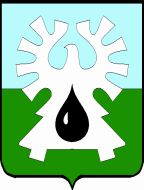 МУНИЦИПАЛЬНОЕ ОБРАЗОВАНИЕ ГОРОД УРАЙХанты-Мансийский автономный округ - ЮграАДМИНИСТРАЦИЯ ГОРОДА УРАЙПОСТАНОВЛЕНИЕот  19.12.2018                                                                                                               №3378Об утверждении программ профилактики нарушений в рамках осуществления муниципального контроля на 2019 год В соответствии со статьей 8.2 Федерального закона от 26.12.2008 №294-ФЗ «О защите прав юридических лиц и индивидуальных предпринимателей при осуществлении государственного контроля (надзора) и муниципального контроля»:1. Утвердить:1.1. Программу профилактики нарушений в рамках осуществления муниципального земельного контроля в границах муниципального образования город Урай на 2019 год согласно приложению 1.1.2. Программу профилактики нарушений в рамках осуществления муниципального жилищного контроля на территории муниципального образования город Урай на 2019 год согласно приложению 2.1.3. Программу профилактики нарушений в рамках осуществления муниципального лесного контроля на территории муниципального образования город Урай на 2019 год согласно приложению 3.1.4. Программу профилактики нарушений в рамках осуществления муниципального контроля в области торговой деятельности на территории муниципального образования город Урай на 2019 год согласно приложению 4.1.5. Программу профилактики нарушений в рамках осуществления контроля за рациональным использованием и охраной недр при пользовании недрами для целей разведки и добычи общераспространенных полезных ископаемых, а также строительства и эксплуатации подземных сооружений местного и регионального значения на территории муниципального образования город Урай на 2019 год согласно приложению 5.1.6. Программу профилактики нарушений в рамках осуществления муниципального контроля за обеспечением сохранности автомобильных дорог местного значения в границах города Урай на 2019 год согласно приложению 6.2. Отделу муниципального контроля администрации города Урай (В.А.Иванов), отделу дорожного хозяйства и транспорта администрации города Урай (Ю.Ю. Юрченко) в соответствии с компетенцией обеспечить выполнение программ профилактики нарушений в рамках осуществления муниципального контроля на 2019 год.3. Опубликовать постановление в газете «Знамя» и разместить на официальном сайте органов местного самоуправления города Урай в информационно-телекоммуникационной сети «Интернет».4. Контроль за выполнением  постановления оставляю за собой.Глава города Урай                                                                                                             А.В. ИвановПриложение 1 к постановлению администрации города Урай от 19.12.2018 №3378Программа профилактики нарушений в рамках осуществления муниципального земельного контроля в границах муниципального образования город Урай на 2019 годПриложение 2 к постановлению администрации города Урай от 19.12.2018 №3378Программа профилактики нарушений в рамках осуществления муниципального жилищного контроля на территории муниципального образования город Урай на 2019 годПриложение 3  к постановлению администрации города Урай от 19.12.2018 №3378Программа профилактики нарушений в рамках осуществления муниципального лесного контроля на территории муниципального образования город Урай на 2019 годПриложение 4  к постановлению администрации города Урай от 19.12.2018 №3378Программа профилактики нарушений в рамках осуществления муниципального контроля в области торговой деятельности на территории муниципального образования город Урай на 2019 годПриложение 5  к постановлению администрации города Урай от 19.12.2018 №3378Программа профилактики нарушений в рамках осуществления контроля за рациональным использованием и охраной недр при пользовании недрами для целей разведки и добычи общераспространенных полезных ископаемых, а также строительства и эксплуатации подземных сооружений местного и регионального значения на территории муниципального образования город Урай на 2019 годПриложение 6  к постановлению администрации города Урай от 19.12.2018 №3378Программа профилактики нарушений в рамках осуществления муниципального контроля за обеспечением сохранности автомобильных дорог местного значения в границах города Урай на 2019 год№ п/пНаименование мероприятияСрок реализации мероприятияОтветственный исполнительОжидаемый результатРазмещение на официальном сайте органов местного самоуправления города Урай в информационно-телекоммуникационной сети «Интернет» перечня нормативных правовых актов или их отдельных частей, содержащих обязательные требования, оценка соблюдения которых является предметом муниципального земельного контроля в границах муниципального образования город Урай (далее – муниципальный земельный контроль), а также текстов соответствующих нормативных правовых актов.В течение годаНачальник отдела муниципального контроляСтимулирование добровольного соблюдения требований законодательства Российской Федерации, законодательства Ханты-Мансийского автономного округа - Югры, за нарушение которых предусмотрена административная и иная ответственность (далее - обязательные требования).Повышение уровня понимания юридическими лицами, индивидуальными предпринимателями, гражданами, органами государственной власти и органами местного самоуправления (далее – подконтрольные субъекты) обязательных требований, а также рисков их несоблюдения.Проведение разъяснительной работы по вопросам соблюдения обязательных требований, в том числе в случаях их изменения:Начальник отдела муниципального контроляПредупреждение нарушений подконтрольными субъектами обязательных требований, включая устранение причин, факторов и условий, способствующих возможному нарушению таких требований.Организация и проведение или участие в семинарах, конференциях  или иных мероприятиях по вопросам осуществления муниципального земельного контроля В течение годаНачальник отдела муниципального контроляПредупреждение нарушений подконтрольными субъектами обязательных требований, включая устранение причин, факторов и условий, способствующих возможному нарушению таких требований.Организация и проведение дня открытых дверей ежеквартально Начальник отдела муниципального контроляПредупреждение нарушений подконтрольными субъектами обязательных требований, включая устранение причин, факторов и условий, способствующих возможному нарушению таких требований.Организация и проведение горячей телефонной линии ежеквартальноНачальник отдела муниципального контроляПредупреждение нарушений подконтрольными субъектами обязательных требований, включая устранение причин, факторов и условий, способствующих возможному нарушению таких требований.Подготовка статей, предоставление комментариев для размещения в средствах массовой информацииВ течение годаНачальник отдела муниципального контроляПредупреждение нарушений подконтрольными субъектами обязательных требований, включая устранение причин, факторов и условий, способствующих возможному нарушению таких требований.Разработка актуальной редакции Руководства по соблюдению обязательных требований, установленных в отношении объектов земельных отношений в границах муниципального образования город Урай федеральным законодательством Российской Федерации и законодательством Ханты-Мансийского автономного округа – Югры, ее опубликование в газете «Знамя» и размещение на официальном сайте органов местного самоуправления города Урай в информационно-телекоммуникационной сети «Интернет».По мере внесения измененийНачальник отдела муниципального контроляНадлежащее соблюдение подконтрольными субъектами обязательных требованийПодготовка и распространение путем размещения на официальном сайте органов местного самоуправления города Урай в информационно-телекоммуникационной сети «Интернет» комментариев о содержании новых нормативных правовых актов, устанавливающих обязательные требования, внесенных изменениях в действующие нормативные правовые акты, сроках и порядке вступления их в действие, а также рекомендаций о проведении необходимых организационных, технических мероприятий, направленных на внедрение и обеспечение соблюдения обязательных требований.В течение годаНачальник отдела муниципального контроляПредупреждение нарушений подконтрольными субъектами обязательных требований, включая устранение причин, факторов и условий, способствующих возможному нарушению таких требований.Обобщение практики осуществления муниципального земельного контроля и размещение на официальном сайте органов местного самоуправления города Урай в информационно-телекоммуникационной сети «Интернет» соответствующих обобщений, в том числе с указанием наиболее часто встречающихся случаев нарушений обязательных требований.4 кварталНачальник отдела муниципального контроляПредупреждение нарушений подконтрольными субъектами обязательных требований, включая устранение причин, факторов и условий, способствующих возможному нарушению таких требований. Обсуждение с подконтрольными субъектами результатов анализа практики осуществления муниципального  земельного контроля.4 кварталНачальник отдела муниципального контроляВыявление причин, факторов и условий, способствующих нарушению обязательных требований, определение способов устранения или снижения рисков их возникновения. Предупреждение нарушений подконтрольными субъектами обязательных требований, включая устранение причин, факторов и условий, способствующих возможному нарушению таких требованийВыдача предостережений о недопустимости нарушения обязательных требований в соответствии с частями 5 - 7 статьи 8.2 Федерального закона от 26.12.2008 №294-ФЗ «О защите прав юридических лиц и индивидуальных предпринимателей при осуществлении государственного контроля (надзора) и муниципального контроля»В течение годаМуниципальные инспекторыПредупреждение нарушений подконтрольными субъектами обязательных требований.№ п/пНаименование мероприятияСрок реализации мероприятияОтветственный исполнительОжидаемый результатРазмещение на официальном сайте органов местного самоуправления города Урай в информационно-телекоммуникационной сети «Интернет» перечня нормативных правовых актов или их отдельных частей, содержащих обязательные требования, оценка соблюдения которых является предметом муниципального жилищного контроля на территории муниципального образования город Урай (далее – муниципальный жилищный контроль), а также текстов соответствующих нормативных правовых актов.В течение годаНачальник отдела муниципального контроляСтимулирование добровольного соблюдения требований федеральных законов и законов Ханты-Мансийского автономного округа – Югры  в области жилищных отношений, а также муниципальных правовых актов органов местного самоуправления города Урай (далее - обязательные требования).Повышение уровня понимания юридическими лицами, индивидуальными предпринимателями и гражданами (далее – подконтрольные субъекты) обязательных требований, а также рисков их несоблюдения.Проведение разъяснительной работы по вопросам соблюдения обязательных требований, в том числе в случаях их изменения:Начальник отдела муниципального контроляПредупреждение нарушений подконтрольными субъектами обязательных требований, включая устранение причин, факторов и условий, способствующих возможному нарушению таких требований.Организация и проведение или участие в семинарах, конференциях  или иных мероприятиях по вопросам осуществления муниципального жилищного контроляВ течение годаНачальник отдела муниципального контроляПредупреждение нарушений подконтрольными субъектами обязательных требований, включая устранение причин, факторов и условий, способствующих возможному нарушению таких требований.Организация и проведение дня открытых дверей ежеквартально Начальник отдела муниципального контроляПредупреждение нарушений подконтрольными субъектами обязательных требований, включая устранение причин, факторов и условий, способствующих возможному нарушению таких требований.Организация и проведение горячей телефонной линии ежеквартальноНачальник отдела муниципального контроляПредупреждение нарушений подконтрольными субъектами обязательных требований, включая устранение причин, факторов и условий, способствующих возможному нарушению таких требований.Подготовка статей, предоставление комментариев для размещения в средствах массовой информацииВ течение годаНачальник отдела муниципального контроляПредупреждение нарушений подконтрольными субъектами обязательных требований, включая устранение причин, факторов и условий, способствующих возможному нарушению таких требований.Разработка актуальной редакции Руководства по соблюдению обязательных требований, установленных в отношении муниципального жилищного фонда города Урай федеральными законами и законами Ханты-Мансийского автономного округа – Югры в области жилищных отношений, а также муниципальными правовыми актами органов местного самоуправления города Урай, ее опубликование в газете «Знамя» и размещение на официальном сайте органов местного самоуправления города Урай в информационно-телекоммуникационной сети «Интернет».По мере внесения измененийНачальник отдела муниципального контроляНадлежащее соблюдение подконтрольными субъектами обязательных требований, установленных в отношении муниципального жилищного фонда на территории муниципального образования город УрайПодготовка и распространение путем размещения на официальном сайте органов местного самоуправления города Урай в информационно-телекоммуникационной сети «Интернет» комментариев о содержании новых нормативных правовых актов, устанавливающих обязательные требования, внесенных изменениях в действующие нормативные правовые акты, сроках и порядке вступления их в действие, а также рекомендаций о проведении необходимых организационных, технических мероприятий, направленных на внедрение и обеспечение соблюдения обязательных требований.В течение годаНачальник отдела муниципального контроляПредупреждение нарушений подконтрольными субъектами обязательных требований, включая устранение причин, факторов и условий, способствующих возможному нарушению таких требований.Обобщение практики осуществления муниципального жилищного контроля и размещение на официальном сайте органов местного самоуправления города Урай в информационно-телекоммуникационной сети «Интернет» соответствующих обобщений, в том числе с указанием наиболее часто встречающихся случаев нарушений обязательных требований.4 кварталНачальник отдела муниципального контроляПредупреждение нарушений подконтрольными субъектами обязательных требований, включая устранение причин, факторов и условий, способствующих возможному нарушению таких требований. Обсуждение с подконтрольными субъектами результатов анализа практики осуществления муниципального  жилищного контроля.4 кварталНачальник отдела муниципального контроляВыявление причин, факторов и условий, способствующих нарушению обязательных требований, определение способов устранения или снижения рисков их возникновения. Предупреждение нарушений подконтрольными субъектами обязательных требований, включая устранение причин, факторов и условий, способствующих возможному нарушению таких требованийВыдача предостережений о недопустимости нарушения обязательных требований в соответствии с частями 5 - 7 статьи 8.2 Федерального закона от 26.12.2008 №294-ФЗ «О защите прав юридических лиц и индивидуальных предпринимателей при осуществлении государственного контроля (надзора) и муниципального контроля»В течение годаМуниципальные инспекторыПредупреждение нарушений подконтрольными субъектами обязательных требований.№ п/пНаименование мероприятияСрок реализации мероприятияОтветственный исполнительОжидаемый результатРазмещение на официальном сайте органов местного самоуправления города Урай в информационно-телекоммуникационной сети «Интернет» перечня нормативных правовых актов или их отдельных частей, содержащих обязательные требования, оценка соблюдения которых является предметом муниципального лесного контроля на территории муниципального образования город Урай (далее – муниципальный лесной контроль), а также текстов соответствующих нормативных правовых актов.В течение годаНачальник отдела муниципального контроляСтимулирование добровольного соблюдения требований лесного законодательства и иных регулирующих лесные отношения нормативных правовых актов в области использования, охраны, защиты и воспроизводства городских лесов (далее - обязательные требования).Повышение уровня понимания юридическими лицами, индивидуальными предпринимателями (далее – подконтрольные субъекты) обязательных требований, а также рисков их несоблюдения.Проведение разъяснительной работы по вопросам соблюдения обязательных требований, в том числе в случаях их изменения:Начальник отдела муниципального контроляПредупреждение нарушений подконтрольными субъектами обязательных требований, включая устранение причин, факторов и условий, способствующих возможному нарушению таких требований.Организация и проведение или участие в семинарах, конференциях  или иных мероприятиях по вопросам осуществления муниципального лесного контроля В течение годаНачальник отдела муниципального контроляПредупреждение нарушений подконтрольными субъектами обязательных требований, включая устранение причин, факторов и условий, способствующих возможному нарушению таких требований.Организация и проведение дня открытых дверей ежеквартально Начальник отдела муниципального контроляПредупреждение нарушений подконтрольными субъектами обязательных требований, включая устранение причин, факторов и условий, способствующих возможному нарушению таких требований.Организация и проведение горячей телефонной линии ежеквартальноНачальник отдела муниципального контроляПредупреждение нарушений подконтрольными субъектами обязательных требований, включая устранение причин, факторов и условий, способствующих возможному нарушению таких требований.Подготовка статей, предоставление комментариев для размещения в средствах массовой информацииВ течение годаНачальник отдела муниципального контроляПредупреждение нарушений подконтрольными субъектами обязательных требований, включая устранение причин, факторов и условий, способствующих возможному нарушению таких требований.Разработка актуальной редакции Руководства по соблюдению обязательных требований, установленных лесным законодательством и иными регулирующими лесные отношения нормативными правовыми актами в области использования, охраны, защиты и воспроизводства городских лесов на территории муниципального образования город Урай, ее опубликование в газете «Знамя» и размещение на официальном сайте органов местного самоуправления города Урай в информационно-телекоммуникационной сети «Интернет».По мере внесения измененийНачальник отдела муниципального контроляНадлежащее соблюдение подконтрольными субъектами обязательных требованийПодготовка и распространение путем размещения на официальном сайте органов местного самоуправления города Урай в информационно-телекоммуникационной сети «Интернет» комментариев о содержании новых нормативных правовых актов, устанавливающих обязательные требования, внесенных изменениях в действующие нормативные правовые акты, сроках и порядке вступления их в действие, а также рекомендаций о проведении необходимых организационных, технических мероприятий, направленных на внедрение и обеспечение соблюдения обязательных требований.В течение годаНачальник отдела муниципального контроляПредупреждение нарушений подконтрольными субъектами обязательных требований, включая устранение причин, факторов и условий, способствующих возможному нарушению таких требований.Обобщение практики осуществления муниципального лесного контроля и размещение на официальном сайте органов местного самоуправления города Урай в информационно-телекоммуникационной сети «Интернет» соответствующих обобщений, в том числе с указанием наиболее часто встречающихся случаев нарушений обязательных требований.4 кварталНачальник отдела муниципального контроляПредупреждение нарушений подконтрольными субъектами обязательных требований, включая устранение причин, факторов и условий, способствующих возможному нарушению таких требований. Обсуждение с подконтрольными субъектами результатов анализа практики осуществления муниципального  лесного контроля.4 кварталНачальник отдела муниципального контроляВыявление причин, факторов и условий, способствующих нарушению обязательных требований, определение способов устранения или снижения рисков их возникновения. Предупреждение нарушений подконтрольными субъектами обязательных требований, включая устранение причин, факторов и условий, способствующих возможному нарушению таких требованийВыдача предостережений о недопустимости нарушения обязательных требований в соответствии с частями 5 - 7 статьи 8.2 Федерального закона от 26.12.2008 №294-ФЗ «О защите прав юридических лиц и индивидуальных предпринимателей при осуществлении государственного контроля (надзора) и муниципального контроля»В течение годаМуниципальные инспекторыПредупреждение нарушений подконтрольными субъектами обязательных требований.№ п/пНаименование мероприятияСрок реализации мероприятияОтветственный исполнительОжидаемый результатРазмещение на официальном сайте органов местного самоуправления города Урай в информационно-телекоммуникационной сети «Интернет» перечня нормативных правовых актов или их отдельных частей, содержащих обязательные требования, оценка соблюдения которых является предметом муниципального контроля в области торговой деятельности на территории муниципального образования город Урай (далее – муниципальный контроль), а также текстов соответствующих нормативных правовых актов.В течение годаНачальник отдела муниципального контроляСтимулирование добровольного соблюдения требований, установленных законодательством Российской Федерации, Ханты-Мансийского автономного округа – Югры, муниципальными правовыми актами города Урай, регулирующими размещение нестационарных торговых объектов на земельных участках, в зданиях, строениях, сооружениях, находящихся в государственной или муниципальной собственности (далее - обязательные требования).Повышение уровня понимания юридическими лицами, индивидуальными предпринимателями (далее – подконтрольные субъекты) обязательных требований, а также рисков их несоблюдения.Проведение разъяснительной работы по вопросам соблюдения обязательных требований, в том числе в случаях их изменения:Начальник отдела муниципального контроляПредупреждение нарушений подконтрольными субъектами обязательных требований, включая устранение причин, факторов и условий, способствующих возможному нарушению таких требований.Организация и проведение или участие в семинарах, конференциях  или иных мероприятиях по вопросам осуществления муниципального контроля В течение годаНачальник отдела муниципального контроляПредупреждение нарушений подконтрольными субъектами обязательных требований, включая устранение причин, факторов и условий, способствующих возможному нарушению таких требований.Организация и проведение дня открытых дверей ежеквартально Начальник отдела муниципального контроляПредупреждение нарушений подконтрольными субъектами обязательных требований, включая устранение причин, факторов и условий, способствующих возможному нарушению таких требований.Организация и проведение горячей телефонной линии ежеквартальноНачальник отдела муниципального контроляПредупреждение нарушений подконтрольными субъектами обязательных требований, включая устранение причин, факторов и условий, способствующих возможному нарушению таких требований.Подготовка статей, предоставление комментариев для размещения в средствах массовой информацииВ течение годаНачальник отдела муниципального контроляПредупреждение нарушений подконтрольными субъектами обязательных требований, включая устранение причин, факторов и условий, способствующих возможному нарушению таких требований.Разработка актуальной редакции Руководства по соблюдению обязательных требований, установленных законодательством Российской Федерации, Ханты-Мансийского автономного округа – Югры, муниципальными правовыми актами города Урай, регулирующими размещение нестационарных торговых объектов на земельных участках, в зданиях, строениях, сооружениях, находящихся в государственной или муниципальной собственности, ее опубликование в газете «Знамя» и размещение на официальном сайте органов местного самоуправления города Урай в информационно-телекоммуникационной сети «Интернет».По мере внесения измененийНачальник отдела муниципального контроляНадлежащее соблюдение подконтрольными субъектами обязательных требованийПодготовка и распространение путем размещения на официальном сайте органов местного самоуправления города Урай в информационно-телекоммуникационной сети «Интернет» комментариев о содержании новых нормативных правовых актов, устанавливающих обязательные требования, внесенных изменениях в действующие нормативные правовые акты, сроках и порядке вступления их в действие, а также рекомендаций о проведении необходимых организационных, технических мероприятий, направленных на внедрение и обеспечение соблюдения обязательных требований.В течение годаНачальник отдела муниципального контроляПредупреждение нарушений подконтрольными субъектами обязательных требований, включая устранение причин, факторов и условий, способствующих возможному нарушению таких требований.Обобщение практики осуществления муниципального контроля и размещение на официальном сайте органов местного самоуправления города Урай в информационно-телекоммуникационной сети «Интернет» соответствующих обобщений, в том числе с указанием наиболее часто встречающихся случаев нарушений обязательных требований.4 кварталНачальник отдела муниципального контроляПредупреждение нарушений подконтрольными субъектами обязательных требований, включая устранение причин, факторов и условий, способствующих возможному нарушению таких требований. Обсуждение с подконтрольными субъектами результатов анализа практики осуществления муниципального  контроля.4 кварталНачальник отдела муниципального контроляВыявление причин, факторов и условий, способствующих нарушению обязательных требований, определение способов устранения или снижения рисков их возникновения. Предупреждение нарушений подконтрольными субъектами обязательных требований, включая устранение причин, факторов и условий, способствующих возможному нарушению таких требованийВыдача предостережений о недопустимости нарушения обязательных требований в соответствии с частями 5 - 7 статьи 8.2 Федерального закона от 26.12.2008 №294-ФЗ «О защите прав юридических лиц и индивидуальных предпринимателей при осуществлении государственного контроля (надзора) и муниципального контроля»В течение годаМуниципальные инспекторыПредупреждение нарушений подконтрольными субъектами обязательных требований.№ п/пНаименование мероприятияСрок реализации мероприятияОтветственный исполнительОжидаемый результатРазмещение на официальном сайте органов местного самоуправления города Урай в информационно-телекоммуникационной сети «Интернет» перечня нормативных правовых актов или их отдельных частей, содержащих обязательные требования, оценка соблюдения которых является предметом контроля за рациональным использованием и охраной недр при пользовании недрами для целей разведки и добычи общераспространенных полезных ископаемых, а также строительства и эксплуатации подземных сооружений местного и регионального значения на территории муниципального образования город Урай (далее – муниципальный контроль), а также текстов соответствующих нормативных правовых актов.В течение годаНачальник отдела муниципального контроляСтимулирование добровольного соблюдения требований, установленных законодательством Российской Федерации, Ханты-Мансийского автономного округа – Югры в сфере недропользования (далее - обязательные требования).Повышение уровня понимания  пользователями недр (юридическими лицами, индивидуальными предпринимателями) (далее – подконтрольные субъекты) обязательных требований, а также рисков их несоблюдения.Проведение разъяснительной работы по вопросам соблюдения обязательных требований, в том числе в случаях их изменения:Начальник отдела муниципального контроляПредупреждение нарушений подконтрольными субъектами обязательных требований, включая устранение причин, факторов и условий, способствующих возможному нарушению таких требований.Организация и проведение или участие в семинарах, конференциях  или иных мероприятиях по вопросам осуществления муниципального контроля В течение годаНачальник отдела муниципального контроляПредупреждение нарушений подконтрольными субъектами обязательных требований, включая устранение причин, факторов и условий, способствующих возможному нарушению таких требований.Организация и проведение дня открытых дверей ежеквартально Начальник отдела муниципального контроляПредупреждение нарушений подконтрольными субъектами обязательных требований, включая устранение причин, факторов и условий, способствующих возможному нарушению таких требований.Организация и проведение горячей телефонной линии ежеквартальноНачальник отдела муниципального контроляПредупреждение нарушений подконтрольными субъектами обязательных требований, включая устранение причин, факторов и условий, способствующих возможному нарушению таких требований.Подготовка статей, предоставление комментариев для размещения в средствах массовой информацииВ течение годаНачальник отдела муниципального контроляПредупреждение нарушений подконтрольными субъектами обязательных требований, включая устранение причин, факторов и условий, способствующих возможному нарушению таких требований.Разработка актуальной редакции Руководства по соблюдению обязательных требований, установленных законодательством Российской Федерации, Ханты-Мансийского автономного округа – Югры в сфере недропользования, ее опубликование в газете «Знамя» и размещение на официальном сайте органов местного самоуправления города Урай в информационно-телекоммуникационной сети «Интернет».По мере внесения измененийНачальник отдела муниципального контроляНадлежащее соблюдение подконтрольными субъектами обязательных требований Подготовка и распространение путем размещения на официальном сайте органов местного самоуправления города Урай в информационно-телекоммуникационной сети «Интернет» комментариев о содержании новых нормативных правовых актов, устанавливающих обязательные требования, внесенных изменениях в действующие нормативные правовые акты, сроках и порядке вступления их в действие, а также рекомендаций о проведении необходимых организационных, технических мероприятий, направленных на внедрение и обеспечение соблюдения обязательных требований.В течение годаНачальник отдела муниципального контроляПредупреждение нарушений подконтрольными субъектами обязательных требований, включая устранение причин, факторов и условий, способствующих возможному нарушению таких требований.Обобщение практики осуществления муниципального контроля и размещение на официальном сайте органов местного самоуправления города Урай в информационно-телекоммуникационной сети «Интернет» соответствующих обобщений, в том числе с указанием наиболее часто встречающихся случаев нарушений обязательных требований.4 кварталНачальник отдела муниципального контроляПредупреждение нарушений подконтрольными субъектами обязательных требований, включая устранение причин, факторов и условий, способствующих возможному нарушению таких требований. Обсуждение с подконтрольными субъектами результатов анализа практики осуществления муниципального  контроля.4 кварталНачальник отдела муниципального контроляВыявление причин, факторов и условий, способствующих нарушению обязательных требований, определение способов устранения или снижения рисков их возникновения. Предупреждение нарушений подконтрольными субъектами обязательных требований, включая устранение причин, факторов и условий, способствующих возможному нарушению таких требованийВыдача предостережений о недопустимости нарушения обязательных требований в соответствии с частями 5 - 7 статьи 8.2 Федерального закона от 26.12.2008 №294-ФЗ «О защите прав юридических лиц и индивидуальных предпринимателей при осуществлении государственного контроля (надзора) и муниципального контроля»В течение годаМуниципальные инспекторыПредупреждение нарушений подконтрольными субъектами обязательных требований.№ п/пНаименование мероприятияСрок реализации мероприятияОтветственный исполнительОжидаемый результатРазмещение на официальном сайте органов местного самоуправления города Урай в информационно-телекоммуникационной сети «Интернет» перечня нормативных правовых актов или их отдельных частей, содержащих обязательные требования, оценка соблюдения которых является предметом муниципального контроля за обеспечением сохранности автомобильных дорог местного значения в границах города Урай (далее – муниципальный контроль), а также текстов соответствующих нормативных правовых актов.В течение годаНачальник отдела дорожного хозяйства и транспортаСтимулирование добровольного соблюдения требований, установленных международными договорами Российской Федерации, федеральными законами и принимаемыми в соответствии с ними иными нормативными правовыми актами Российской Федерации в области использования автомобильных дорог местного значения (далее - обязательные требования).Повышение уровня понимания юридическими лицами (их руководителями и иными должностными лицами), индивидуальными предпринимателями (их уполномоченными представителями), физическими лицами (далее – подконтрольные субъекты) обязательных требований, а также рисков их несоблюдения.Проведение разъяснительной работы по вопросам соблюдения обязательных требований, в том числе в случаях их изменения:Начальник отдела дорожного хозяйства и транспортаПредупреждение нарушений подконтрольными субъектами обязательных требований, включая устранение причин, факторов и условий, способствующих возможному нарушению таких требований.Организация и проведение или участие в семинарах, конференциях  или иных мероприятиях по вопросам осуществления муниципального контроля В течение годаНачальник отдела дорожного хозяйства и транспортаПредупреждение нарушений подконтрольными субъектами обязательных требований, включая устранение причин, факторов и условий, способствующих возможному нарушению таких требований.Организация и проведение дня открытых дверей ежеквартально Начальник отдела дорожного хозяйства и транспортаПредупреждение нарушений подконтрольными субъектами обязательных требований, включая устранение причин, факторов и условий, способствующих возможному нарушению таких требований.Организация и проведение горячей телефонной линии ежеквартальноНачальник отдела дорожного хозяйства и транспортаПредупреждение нарушений подконтрольными субъектами обязательных требований, включая устранение причин, факторов и условий, способствующих возможному нарушению таких требований.Подготовка статей, предоставление комментариев для размещения в средствах массовой информацииВ течение годаНачальник отдела дорожного хозяйства и транспортаПредупреждение нарушений подконтрольными субъектами обязательных требований, включая устранение причин, факторов и условий, способствующих возможному нарушению таких требований.Разработка актуальной редакции Руководства по соблюдению обязательных требований, установленных международными договорами Российской Федерации, федеральными законами и принимаемыми в соответствии с ними иными нормативными правовыми актами Российской Федерации в области использования автомобильных дорог местного значения, ее опубликование в газете «Знамя» и размещение на официальном сайте органов местного самоуправления города Урай в информационно-телекоммуникационной сети «Интернет».По мере внесения измененийНачальник отдела дорожного хозяйства и транспортаНадлежащее соблюдение подконтрольными субъектами обязательных требованийПодготовка и распространение путем размещения на официальном сайте органов местного самоуправления города Урай в информационно-телекоммуникационной сети «Интернет» комментариев о содержании новых нормативных правовых актов, устанавливающих обязательные требования, внесенных изменениях в действующие нормативные правовые акты, сроках и порядке вступления их в действие, а также рекомендаций о проведении необходимых организационных, технических мероприятий, направленных на внедрение и обеспечение соблюдения обязательных требований.В течение годаНачальник отдела дорожного хозяйства и транспортаПредупреждение нарушений подконтрольными субъектами обязательных требований, включая устранение причин, факторов и условий, способствующих возможному нарушению таких требований.Обобщение практики осуществления муниципального контроля и размещение на официальном сайте органов местного самоуправления города Урай в информационно-телекоммуникационной сети «Интернет» соответствующих обобщений, в том числе с указанием наиболее часто встречающихся случаев нарушений обязательных требований.4 кварталНачальник отдела дорожного хозяйства и транспортаПредупреждение нарушений подконтрольными субъектами обязательных требований, включая устранение причин, факторов и условий, способствующих возможному нарушению таких требований. Обсуждение с подконтрольными субъектами результатов анализа практики осуществления муниципального  контроля.4 кварталНачальник отдела дорожного хозяйства и транспортаВыявление причин, факторов и условий, способствующих нарушению обязательных требований, определение способов устранения или снижения рисков их возникновения. Предупреждение нарушений подконтрольными субъектами обязательных требований, включая устранение причин, факторов и условий, способствующих возможному нарушению таких требованийВыдача предостережений о недопустимости нарушения обязательных требований в соответствии с частями 5 - 7 статьи 8.2 Федерального закона от 26.12.2008 №294-ФЗ «О защите прав юридических лиц и индивидуальных предпринимателей при осуществлении государственного контроля (надзора) и муниципального контроля»В течение годаМуниципальные инспекторыПредупреждение нарушений подконтрольными субъектами обязательных требований.